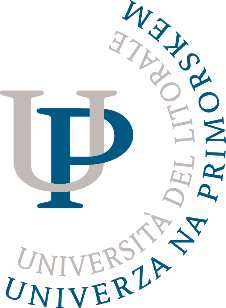 POSTOPKI IN ROKI ZA ODDAJO PRIJAVE ZAVPIS UNIVERZE NA PRIMORSKEMV DOKTORSKE ŠTUDIJSKE PROGRAME V ŠTUDIJSKEM LETU 2023/2024razpisana vpisna mesta V razpisu za vpis je za posamezni doktorski študijski program objavljeno število razpisanih vpisnih mest za vpis v 1. letnik in višji letnik (po merilih za prehode oziroma po pogojih za hitrejše napredovanje). Razpisna mesta so objavljena posebej za državljane/-ke Republike Slovenije in državljane/-ke članic Evropske unije (v nadaljevanju: državljani/-ke RS) ter za Slovence/-ke brez slovenskega državljanstva in tujce/-ke (državljane/-ke držav nečlanic Evropske unije). Na vpisna mesta za državljane/-ke RS se lahko prijavljajo tudi državljani/-ke držav nečlanic Evropske unije (v nadaljevanju: tujci/-ke), ki imajo stalno bivališče v Republiki Sloveniji in so sami ali njihovi starši rezidenti Republike Slovenije za davčne namene. Vpisna mesta so namenjena tudi osebam s priznano mednarodno zaščito in prosilcem/-kam za mednarodno zaščito v skladu z Zakonom o mednarodni zaščiti (Uradni list RS, št. 16/17 – uradno prečiščeno besedilo in 54/21) ter razseljenim osebam z začasno zaščito v skladu z Zakonom o začasni zaščiti razseljenih oseb (Uradni list RS, št. 16/17 – uradno prečiščeno besedilo). Dokazilo o statusu osebe s priznano mednarodno zaščito in prosilcih/-kah za mednarodno zaščito ter začasno zaščito za razseljene osebe visokošolska prijavno-informacijska služba pridobi od pristojnega organa (Ministrstvo za notranje zadeve Republike Slovenije) po uradni dolžnosti. Državljani/-ke naslednjih držav nečlanic Evropske unije: Norveške, Islandije, Liechtensteina in Švice, se obravnavajo enako kot državljani/-ke Slovenije in Evropske unije. Od študijskega leta 2021/2022 dalje se državljani/-ke Velike Britanije vpisujejo kot državljani/-ke držav nečlanic Evropske unije in je za njihov študij predvideno plačilo šolnine. prijava za vpisKandidat/-ka za vpis v doktorske študijske programe Univerze na Primorskem (UP) lahko v posameznem prijavnem roku odda največ tri (3) prijave (s po eno študijsko željo) za študijske programe, v katere se želi vpisati in za katere izpolnjuje oziroma bo do rokov, objavljenih s tem razpisom, izpolnjeval/-a pogoje za vpis. Za prijavo se šteje vsaka zaključena oddaja elektronske vloge v spletnem portalu eVŠ. Prijavo za vpis kandidat/-ka odda z elektronsko vlogo na spletnem portalu eVŠ https://portal.evs.gov.si/prijava/ s sredstvom elektronske identifikacije najmanj srednje ravni zanesljivosti (s kvalificiranim digitalnim potrdilom, smsPASS-om, e-osebno izkaznico) ali z AAI-računom (račun avtentikacijske in avtorizacijske infrastrukture) ali z uporabniškim imenom in geslom preko sistema SI-PASS, ki deluje v okviru Državnega centra za storitve zaupanja.Po uspešno oddani prijavi kandidat/-ka na e-naslov, ki ga je navedel/-la v prijavi za vpis, prejme potrdilo o uspešno oddani prijavi. Če kandidat/-ka potrdila ne prejme, prijava ni bila uspešno oddana.V prijavno-sprejemnih postopkih za študijsko leto 2023/2024 prijavitelji/-ce vsa k prijavi zahtevana dokazila (tiste priloge k prijavi, ki so zahtevane v razpisu za vpis posamezen fakultete) vlagajo elektronsko prek portala eVŠ. Kot pravočasna se upošteva prijava, ki je bila izpolnjena in elektronsko podpisana ter oddana v eVŠ do roka, ki je določen za posamezni prijavni rok.Kandidati/-ke so dolžni/-e spremljati e-poštni naslov, ki so ga navedli v prijavi za vpis, ter spletni portal eVŠ, saj komunikacija in morebitno pozivanje za dopolnitev prijave za vpis poteka na ta način. Kandidati/-ke morajo sami zagotoviti veljavnost v prijavi navedenega e-poštnega naslova. V primeru uveljavitve predloga Zakona o spremembah in dopolnitvah Zakona o visokem šolstvu pozivi in drugi dokumenti, ki se vročajo, kandidatom/-kam ne bodo odpremljeni po pošti, temveč jim bodo vročeni izključno v elektronski obliki prek spletnega portala eVŠ. V tem primeru se bo štelo, da je sklep kandidatu/-ki vročen drugi delovni dan po dnevu objave sklepa na portalu eVŠ.NAVODILA ZA IZPOLNJEVANJE PRIJAVE V eVŠ so objavljena na spletni strani: http://portal.evs.gov.si/navodila-za-ii.-in-iii.-stopnjo. dokazila o izpolnjevanju vpisnih pogojevKot dokazila o izpolnjevanju vpisnih pogojev v prijavno-sprejemnem postopku veljajo e-kopije (skenirani dokumenti) ali fotografije izvirnih listin in drugih (zahtevanih) dokumentov. Kandidati/-ke ničesar ne pošiljajo po navadni pošti ali priporočeno, vsa k prijavi zahtevana dokazila se priložijo elektronsko preko portala eVŠ. Navodila za oddajo dokazil o izpolnjevanju vpisnih pogojev so objavljena na: https://portal.evs.gov.si/navodila-za-oddajo. Dokazila, ki jih mora kandidat/-ka priložiti k prijavi za vpis, so navedena v razpisu za vpis fakultete, ki izvaja posamezni študijski program.prijava za vpis v višji letnik (po merilih za prehode oziroma po pogoji za hitrejše napredovanje)Na razpisana vpisna mesta za vpis v višji letnik se kandidat/-ka prijavi po postopkih in v rokih, kot zapisano v poglavju »prijava za vpis«. Dokazila, ki jih mora priložiti k prijavi, so navedena v razpisu za vpis v študijske programe posamezne fakultete.priznavanje izobraževanja za namen nadaljevanja izobraževanja v republiki Sloveniji – kandidati s tujo listino (zaključen predhodni študij v tujini)Kandidat/-ka, ki je izobraževanje zaključil/a v tujini, dokazuje izpolnjevanje vpisnih pogojev za vpis v prvi ali višji letnik z listino, pridobljeno v tujini, ki je predmet priznavanja po Zakonu o vrednotenju in priznavanju izobraževanja (Uradni list RS, št. 87/11, 97/11 – popr. in 109/12).Kandidat/-ka, ki je izobraževanje zaključil/a v tujini, se mora za vpis v študijski program prijaviti na enak način, kot je zapisano v poglavju »PRIJAVA ZA VPIS«. Elektronska prijava za vpis je v tem primeru tudi vloga za priznavanje izobraževanja za namen nadaljevanja izobraževanja v Republiki Sloveniji. Obrazec se odda v eVŠ na spletnem portalu: https://portal.evs.gov.si/prijava/. Kandidat/-ka, ki bo oddal/-a nepopolno prijavo za vpis oziroma vlogo za priznavanje izobraževanja za namen nadaljevanja izobraževanja, bo individualno dodatno obveščen/-a o zahtevi in roku za dopolnitev vloge pisno ali elektronsko preko portala eVŠ. Šteje se, da je dokument kandidatu/-ki vročen drugi delovni dan po dnevu objave dokumenta na portalu eVŠ oziroma peti delovni dan v primeru odpreme po pošti.Kandidat/-ka s tujo listino o izobraževanju, ki že ima odločbo o priznavanju izobraževanja za namen nadaljevanja izobraževanja, ob prijavi upošteva navodila za posredovanje dokazil o izpolnjevanju vpisnih pogojev. Za kandidata/-ko s tujo listino o izobraževanju, ki še nima odločbe o priznavanju izobraževanja za namen nadaljevanja izobraževanja, velja, da izpolnjena elektronska vloga za prijavo na študij (na spletnem portalu eVŠ http://portal.evs.gov.si/prijava) šteje tudi kot vloga za priznavanje tujega izobraževanja. Zahteve po legalizaciji glede na državo izvora listin/e:Podrobnejše informacije o postopku priznavanja so objavljene na spletnih straneh fakultet UP. merila za izbiro v primeru omejitve vpisaČe bo na posameznem študijskem programu število prijavljenih kandidatov preseglo število razpisanih vpisnih mest, se šteje, da je sprejeta omejitev vpisa na število razpisanih mest. V tem primeru bodo kandidati izbrani v izbirnem postopku. Merila za izbiro v primeru omejitve vpisa so določena s posameznim študijskim programom. Informacija o študijskih programih, na katerih bo sprejeta omejitev vpisa, bo objavljena na spletni strani posamezne fakultete. sklep o rezultatu izbirnega postopkaSklepi o rezultatu izbirnega postopka bodo objavljeni na portalu eVŠ (kandidat/-ka do sklepa o rezultatu izbirnega postopka dostopa na portalu eVŠ (https://portal.evs.gov.si/prijava/) s svojim uporabniškim računom) in odpremljeni po pošti. V primeru uveljavitve predloga Zakona o spremembah in dopolnitvah Zakona o visokem šolstvu sklepi o rezultatih izbirnega postopka in drugi dokumenti, ki se vročajo, kandidatom/-kam do datuma iz prejšnjega odstavka ne bodo odpremljeni po pošti, temveč jim bodo vročeni izključno v elektronski obliki prek spletnega portala eVŠ. V tem primeru se bo štelo, da je sklep kandidatu/-ki vročen drugi delovni dan po dnevu objave sklepa na portalu eVŠ.vpis sprejetih kandidatovSprejeti kandidati bodo od fakultet prejeli vabilo k vpisu, s podrobnejšimi navodili in termini za vpis ter drugimi pomembnimi informacijami, povezanimi s študijem na študijskem programu, na katerega se bodo vpisali.VPIS v doktorske študijske programe se na podlagi izpolnjenega vpisnega lista opravi najpozneje do 30. septembra 2023, iz upravičenih razlogov, ki jih določi pristojni organ članice UP, pa najpozneje do 30. oktobra 2023, če tako na podlagi prošnje kandidata odloči pristojni organ članice UP. Ne glede na upravičen razlog, je moral kandidat prijavo za vpis v eVŠ oddati do roka, določenega z razpisom.Šolnina in prispevki za študijŠolnine in ostale prispevke za študij v študijskem letu 2023/2024 določa Cenik storitev Univerze na Primorskem v študijskem letu 2023/2024, ki ga sprejme Upravni odbor UP. Cenik šolnin in ostalih prispevkov za študij je objavljen na spletnih straneh fakultet UP.pomoč pri izpolnjevanju prijave  - kontakti in naslovi za pomočTehnična pomoč za težave z digitalnim potrdilom in elektronskim podpisovanjem: Enotni kontaktni center državne uprave (EKC), e-naslov: ekc@gov.si, tel.: 080 2002 (med delavniki od 8. do 22. ure). Upoštevajte, da bo vaša vloga obravnavana le v času uradnih ur.Vsebinska pomoč za vprašanja pri izpolnjevanju elektronske vloge: Enotni kontaktni center državne uprave (EKC), e-naslov: ekc@gov.si, tel.: 080 2002 (med delavniki od 8. do 22. ure), tel. za klice iz tujine: 00386 1 478–85–90. Upoštevajte, da bo vaša vloga obravnavana le v času uradnih ur.PRIJAVNI ROKI za kandidate/-ke državljane/-ke Republike Slovenije in državljane/-ke članic Evropske unijePRIJAVNI ROKI za kandidate/-ke državljane/-ke Republike Slovenije in državljane/-ke članic Evropske unijePRIJAVNI ROKI za kandidate/-ke državljane/-ke Republike Slovenije in državljane/-ke članic Evropske unijePrijavni rokRoki za oddajoOddaja dokazilPRVI PRIJAVNI ROK: od četrtka, 6. aprila 2023, do vključno četrtka, 24. avgusta 2023Prijavo za vpis kandidat/-ka izpolni in odda z elektronsko vlogo na spletnem portalu eVŠ do vključno četrtka, 24. avgusta 2023. Kot pravočasna se upošteva prijava, ki je bila izpolnjena in oddana v eVŠ do vključno 24. avgusta 2023.Vsa zahtevana dokazila (priloge, ki so navedene v razpisu za vpis v študijske programe posamezne fakultete) kandidat/-ka vloži elektronsko preko portala eVŠ do vključno četrtka, 14. septembra 2023.DRUGI PRIJAVNI ROK: od četrtka, 7. septembra 2023, do vključno četrtka, 14. septembra 2023V primeru, da bodo na posameznih doktorskih študijskih programih po preteku prvega prijavnega ostala prosta vpisna mesta, lahko fakultete (članice UP) razpišejo drugi prijavni rok. Informacija o tem in prosta vpisna mesta za drugi prijavni rok bodo objavljena na spletnih straneh fakultet. Prijavo za vpis kandidat/-ka izpolni in odda z elektronsko vlogo na spletnem portalu eVŠ do vključno vključno četrtka, 14. septembra 2023Kot pravočasna se upošteva prijava, ki je bila izpolnjena in oddana v eVŠ do vključno 14. septembra 2023.Vsa zahtevana dokazila (priloge, ki so navedene v razpisu za vpis v študijske programe posamezne fakultete) kandidat/-ka vloži elektronsko preko portala eVŠ do vključno ponedeljka, 18. septembra 2023.TRETJI PRIJAVNI ROK: od petka, 22. septembra 2023, do vključno ponedeljka, 25. septembra 2023, do 12. urePosamezna fakulteta (članica UP) se lahko odloči, da po zaključenem drugem prijavnem roku razpiše tretji prijavni rok. Informacija o tem in prosta vpisna mesta za morebitni tretji prijavni rok bodo objavljena na spletnih straneh fakultet.Prijavo za vpis kandidat/-ka izpolni in odda z elektronsko vlogo na spletnem portalu eVŠ do vključno ponedeljka, 25. septembra 2023, do 12. ureKot pravočasna se upošteva prijava, ki je bila izpolnjena in oddana v eVŠ do vključno 25. septembra 2023 do 12. ure.Vsa zahtevana dokazila (priloge, ki so navedene v razpisu za vpis v študijske programe posamezne fakultete) kandidat/-ka vloži elektronsko preko portala eVŠ do vključno ponedeljka, 25. septembra 2023, do 12. ure.PRIJAVNI ROKI za kandidate Slovence/-ke brez slovenskega državljanstva in tujce/-ke (iz držav nečlanic EU)PRIJAVNI ROKI za kandidate Slovence/-ke brez slovenskega državljanstva in tujce/-ke (iz držav nečlanic EU)PRIJAVNI ROKI za kandidate Slovence/-ke brez slovenskega državljanstva in tujce/-ke (iz držav nečlanic EU)Prijavni rokRoki za oddajoOddaja dokazilPRVI PRIJAVNI ROK: od četrtka, 6. aprila 2023, do vključno petka, 11. avgusta 2023Prijavo za vpis kandidat/-ka izpolni in odda z elektronsko vlogo na spletnem portalu eVŠ do vključno petka, 11. avgusta 2023. Kot pravočasna se upošteva prijava, ki je bila izpolnjena in oddana v eVŠ do vključno 11. avgusta 2023.Vsa zahtevana dokazila (priloge, ki so navedene v razpisu za vpis v študijske programe posamezne fakultete) kandidat/-ka vloži elektronsko preko portala eVŠ do vključno torka, 16. avgusta 2023.DRUGI PRIJAVNI ROK: od petka, 18. avgusta 2023, do vključno petka, 25. avgusta 2023V primeru, da bodo na posameznih doktorskih študijskih programih po preteku prvega prijavnega ostala prosta vpisna mesta, lahko fakultete (članice UP) razpišejo drugi prijavni rok. Informacija o tem in prosta vpisna mesta za drugi prijavni rok bodo objavljena na spletnih straneh fakultet. Prijavo za vpis kandidat/-ka izpolni in odda z elektronsko vlogo na spletnem portalu eVŠ do vključno petka, 25. avgusta 2023. Kot pravočasna se upošteva prijava, ki je bila izpolnjena in oddana v eVŠ do vključno 25. avgusta 2023.Vsa zahtevana dokazila (priloge, ki so navedene v razpisu za vpis v študijske programe posamezne fakultete) kandidat/-ka vloži elektronsko preko portala eVŠ do vključno ponedeljka, 4. septembra 2023.TRETJI PRIJAVNI ROK: od četrtka, 7. septembra 2023, do vključno četrtka, 14. septembra 2023Posamezna fakulteta (članica UP) se lahko odloči, da po zaključenem drugem prijavnem roku razpiše tretji prijavni rok na posameznih študijskih programih. Informacija o tem in morebitna prosta vpisna mesta za tretji prijavni rok bodo objavljena na spletnih straneh fakultet.Prijavo za vpis kandidat/-ka izpolni in odda z elektronsko vlogo na spletnem portalu eVŠ do vključno četrtka, 14. septembra 2023. Kot pravočasna se upošteva prijava, ki je bila izpolnjena in oddana v eVŠ do vključno 14. septembra 2023.Vsa zahtevana dokazila (priloge, ki so navedene v razpisu za vpis v študijske programe posamezne fakultete) kandidat/-ka vloži elektronsko preko portala eVŠ do vključno ponedeljka, 18. septembra 2023.ČETRTI PRIJAVNI ROK: od petka, 22. septembra 2023, do vključno ponedeljka, 25. septembra 2023, do 12. urePosamezna fakulteta UP se lahko odloči, da po zaključenem tretjem prijavnem roku razpiše še četrti prijavni rok na posameznih študijskih programih. Informacija o tem in prosta vpisna mesta za morebitni četrti prijavni rok bodo objavljena na spletnih straneh fakultet.Prijavo za vpis kandidat/-ka izpolni in odda z elektronsko vlogo na spletnem portalu eVŠ do vključno ponedeljka, 25. septembra 2023, do 12. ure. Kot pravočasna se upošteva prijava, ki je bila izpolnjena in oddana prek portala eVŠ do vključno 25. septembra 2023, do 12. ure.Vsa zahtevana dokazila (priloge, ki so navedene v razpisu za vpis v študijske programe posamezne fakultete) kandidat/-ka vloži elektronsko prek portala eVŠ do vključno ponedeljka, 25. septembra 2023, do 12. ure.LegalizacijaLegalizacijaLegalizacijaBrez legalizacijeŽig ApostilleZakon o overovitvi listin v mednarodnem prometu (Uradni list RS, št. 9/17)AvstrijaBolgarijaBosna in HercegovinaČeška republikaFrancijaGrčijaHrvaškaMadžarskaRomunijaSeverna MakedonijaSrbijaDržave podpisnice Haaške konvencije:https://www.hcch.net/en/instruments/conventions/status-table/?cid=41Pristojni organi za legalizacijo:https://www.hcch.net/en/instruments/conventions/authorities1/?cid=41Vse ostale države